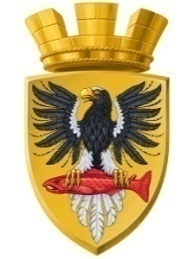                           Р О С С И Й С К А Я   Ф Е Д Е Р А Ц И ЯКАМЧАТСКИЙ КРАЙП О С Т А Н О В Л Е Н И ЕАДМИНИСТРАЦИИ ЕЛИЗОВСКОГО ГОРОДСКОГО ПОСЕЛЕНИЯот 18.11.2015					№ 878-п        г. Елизово	В соответствии с Федеральным законом от 06.10.2003 № 131-ФЗ «Об общих принципах организации местного самоуправления в Российской Федерации», Уставом Елизовского городского поселения, Порядком установления тарифов на услуги, предоставляемые муниципальными предприятиями и учреждениями Елизовского городского поселения, принятым Решением Собрания депутатов Елизовского городского поселения от 06.12.2012 № 386, протоколом заседания комиссии по установлению и регулированию тарифов в Елизовском городском поселении от 13.11.2015 № 4ПОСТАНОВЛЯЮ:Установить с 01 января 2016 года по 31 декабря 2016 года экономически обоснованные тарифы на жилищные услуги, оказываемые УМП «Спецжилфонд» (УМП «Спецжилфонд» не является плательщиком НДС) в многоквартирных домах Елизовского городского поселения, в которых расположены жилые помещения специализированного жилищного фонда (общежития), согласно приложению к настоящему постановлению.Установить на 2016 год УМП «Спецжилфонд» льготный тариф на жилищные услуги для населения, проживающего в многоквартирных домах Елизовского городского поселения, в которых расположены жилые помещения специализированного жилищного фонда (общежития), с календарной разбивкой в размере:1) с 01 января 2016 года по 30 июня 2016 года 32,00 рублей за 1 кв.м. общей площади жилого помещения в месяц;2) с 01 июля 2016 года по 31 декабря 2016 года 40,00 рублей за 1 кв.м. общей площади жилого помещения в месяц.Компенсация выпадающих доходов УМП «Спецжилфонд» от  разницы между экономически обоснованными тарифами и льготными тарифами для населения за оказанные жилищные услуги в многоквартирных домах Елизовского городского поселения, в которых расположены жилые помещения специализированного жилищного фонда (общежития), производится за счет субсидии, предоставляемой предприятию из бюджета Елизовского городского поселения в 2016 году.Управлению делами администрации Елизовского городского поселения опубликовать (обнародовать) настоящее постановление в средствах массовой информации и разместить в информационно-телекоммуникационной сети «Интернет» на официальном сайте администрации Елизовского городского поселения.Настоящее постановление вступает в силу после его опубликования (обнародования).Контроль за исполнением настоящего постановления оставляю за собой.ВрИО Главы администрацииЕлизовского городского поселения 					Д.Б. ЩипицынЭкономически обоснованные тарифы на жилищные услуги, оказываемые УМП «Спецжилфонд» в многоквартирных домах Елизовского городского поселения в которых расположены жилые помещения специализированного жилищного фонда (общежития), на 2016 годОб утверждении тарифов на жилищные услуги, оказываемые УМП «Спецжилфонд», на 2016 годПриложение к постановлению администрации Елизовского городского поселенияот  18.11.2015  № 878-пАдресЭкономически обоснованный тариф(рублей за 1 кв. метр общей площади жилых и нежилых помещений в месяц)ул. В. Кручины 26а163,54ул. В.Кручины 18; ул. Звездная 468,21ул. В. Кручины 20; ул. Геофизическая 15;                 ул. Мячина 13; ул. Завойко 12293,27ул. Мячина 11,17; ул. Чкалова 2491,16